Na temelju odredbe članka 19. stavka 2. Zakona o zaštiti na radu («Narodne novine» br. 71/14, 118/14, 154/14) Školski odbor Tehničke škole i prirodoslovne gimnazije Ruđera Boškovića, Vukovarska ulica 209, Osijek, donosi dana 16. 2.  2017. godine PRAVILNIK O ZAŠTITI NA RADUI. UVODNE ODREDBEČlanak 1.Ovim  pravilnikom sukladno djelatnosti, sredstvima rada, opasnim radnim tvarima i broju radnika, a na temelju izvršene procjene opasnosti, utvrđuje se organizacija provođenja zaštite na radu, pravila zaštite na radu te prava, obveze i odgovornosti  ovlaštenika poslodavca i radnika u dijelu u kojem ta pitanja nisu uređena Zakonom o zaštiti na radu, propisima donesenim na temelju njega te kolektivnim ugovorom i ugovorom o radu. Članak 2.Otklanjanje opasnosti za zdravlje i život radnika poslodavac osigurava primjenom osnovnih, posebnih i priznatih pravila zaštite na radu. U tom cilju Škola utvrđuje organizaciju uređivanja i provođenja zaštite na radu, način izrade programa osposobljavanja za rad na siguran način, osposobljavanje radnika za siguran način rada, poslove s posebnim uvjetima rada, način i ispitivanje sredstava rada, način upotrebe osnovnih zaštitnih sredstava i opreme, sustav obavještavanja i upotrebu znakova obavještavanja, izradu pisanih uputa o sigurnom načinu rada, postupak s ozlijeđenima i oboljelima radnicima, zaštitu nepušača, zabranu unošenja alkohola i drugih sredstava ovisnosti za vrijeme rada, zaštitu posebnih kategorija radnika, prava, dužnosti i odgovornosti ovlaštenika i radnika te unutarnji nadzor. Ravnatelj/ica škole u cilju uređivanja i provedbe zaštite na radu ovim Pravilnikom uređuje ustroj odbora zaštite na radu i izbor povjerenika za zaštitu na radu. Članak 3.Otklanjanje opasnosti za život i zdravlje radnika i drugih osoba na radu, Škola osigurava i primjenom pravila ponašanja u svezi sa zaštitom od požara, postupcima gašenja požara te evakuacije i spašavanja. Članak 4.Prilozi koji čine sastavni dio ovog Pravilnika su: Sustav, plan i program osposobljavanja radnika za rad na siguran načinPlan opremanja objekta i pogona propisanim znakovima sigurnosti i sigurnosnim uputamaPopis i sadržaj pisanih uputa za provedbu procesa rada u radionicama u skladu s propisima zaštite na raduPopis opreme za pružanje prve pomoći i mjesta za smještajKatalog poslova zaštite na raduIsprave, evidencije i izvješća iz zaštite na raduPopis poslova s posebnim uvjetima rada te utvrđenim opsegom i rokovima pregleda,Popis sredstava rada s utvrđenim rokovima pregleda i ispitivanjapopis radnih mjesta na kojima se koriste osobna zaštitna sredstva (prema izrađenoj procjeni rizika)Članak 5. Projektna dokumentacija, tehnička dokumentacija, elaborat o procjeni opasnosti, analize, nalazi, zapisnici, obavijesti, uvjerenja, svjedodžbe, stručna mišljenja, izvještaji i druge isprave na temelju kojih se utvrđuje stanje zaštite na radu i primjena pravila zaštite na radu evidentiraju se i pohranjuju u zbirku isprava. Članak 6.Isprave iz prethodnog članka pohranjuju se i čuvaju u tajništvu škole, s tim da se preslike ili originali tih isprava čuvaju kod ovlaštenika ili povjerenika zaštite na radu. ORGANIZACIJA UREĐIVANJA I PROVOĐENJA ZAŠTITE NA RADUČlanak 7.Sve poslove zaštite na radu u skladu s ovim pravilnikom i drugim propisima organizira, uređuje, nadzire i prati njihovu primjenu  ovlaštenik  poslodavca. Članak 8.Ravnatelj/ica  - odnosno ovlaštenik poslodavca, ugovaraju obavljanje poslova zaštite na radu s ovlaštenom  pravnom osobom ili stručnjakom zaštite na radu sukladno članku 20. Zakona o zaštiti na radu i Zakonu o izmjenama i dopunama Zakona o zaštiti na radu. Članak 9.Određene poslove zaštite na radu obavljaju i druge službe u sklopu svog djelokruga. Poslove zaštite na radu obavljaju i imaju posebna ovlaštenja: zaposleničko vijeće, školski odbor, ovlaštenik i povjerenik za zaštitu na radu , radnici i udruge sindikata. Članak 10.Izvršavanje poslova zaštite na radu, za poslodavca koji zapošljava više od 50 radnika –Ravnatelj/ica škole ugovara s vanjskom stručnom organizacijom ovlaštenom za obavljanje tih poslova, odnosno, ovlaštenom fizičkom osobom sukladno članku 8. ovog Pravilnika.  Članak 11.Za provođenje zaštite na radu ovlašteni su: Ravnatelj/ica ili njegov ovlaštenik, školski odbor i povjerenik zaštite na radu. Članak 12.Poslove, prava, dužnosti, odgovornosti i ovlaštenja ovlaštenika, Škola i ovlaštenik utvrđuju ugovorom o radu ili aneksom postojećeg ugovora o radu, a sadržaje i opseg tih poslova ovisno o djelatnosti, vrstama i opsegu opasnosti odabiru iz kataloga poslova koji je prilog ovom pravilniku. Školski odbor  Članak 13.Školski odbor  - osigurava uređivanje i provođenje zaštite na radu suglasno odredbama Zakona o radu, podzakonskih propisa, tehničkih normi, kolektivnog ugovora i ovog pravilnika. Školski odbor  obavlja slijedeće poslove zaštite na radu: donosi opće akte na radu s prilozimadonosi izmjene i dopune općih akata iz zaštite na radu i njihovih prilogaprati izvršenje programa i plana mjera  zaštite na radudonosi i  prihvaća elaborat o procjeni rizikaprihvaća izvješća o stanju zaštite na radu o provođenju mjera zaštite na raduOvlašteniciČlanak 14.Ovlaštenik - odgovoran je za obavljanje poslova zaštite na radu. Ne izvršavanje naloga ovlaštenika zaštite na radu smatra se teškom povredom obveze iz radnog odnosa. Članak 15.Obavljanje poslova iz članka 14. ovog pravilnika (ovlaštenik poslodavca) može povjeriti i ovlaštenom obrtniku, ustanovi ili trgovačkom školi za poslove zaštite na radu. Članak 16.Ovlaštenik je dužan osigurati da su sva sredstva rada prije upotrebe u ispravnom stanju i u smislu primjene pravila zaštite na radu na tim sredstvima. Članak 17.Ovlaštenik je dužan upućivati radnike na zdravstveni pregled, voditi o tome evidenciju, osigurati izradu programa osposobljavanja, provedbu osposobljavanja, provjeru osposobljenosti, organizirati ispitivanje sredstava rada, o tome voditi evidenciju te obavljati i druge poslove iz svoje nadležnosti, a vezana za zaštitu na radu. Članak 18.Ovlaštenik - dužan je prilikom nabave sredstava rada osigurati da sva sredstva rada zadovoljavaju pravila zaštite na radu. To isto dužan je osigurati i prilikom nabave osobnih zaštitnih sredstava. Članak 19.Članove odbora za zaštitu na radu imenuje Ravnatelj/ica. Škola upošljava 70 djelatnika te sukladno s odredbama članka 34. Zakona o zaštiti na radu obvezna  je osnovati odbor zaštite na radu.Povjerenik za zaštitu na raduČlanak 20.U Školi se bira jedan povjerenik za zaštitu na radu, u skladu s odredbama Zakona o radu kojim su uređene pitanja izbora radničkog vijeća. Članak 21. Prava i dužnosti povjerenika su: 1) podnositi poslodavcu prijedloge vezane uz donošenje odluka iz zaštite na radu2) zahtijevati od poslodavca da poduzme odgovarajuće mjere u svrhu smanjenja i otklanjanja rizika3) podnositi pritužbe tijelima nadležnim za zaštitu na radu4) sudjelovati s poslodavcem u planiranju unapređivanja uvjeta rada, uvođenja nove tehnologije, uvođenja novih kemikalija i bioloških štetnosti u radni i proizvodni proces te poticati poslodavca i njegove ovlaštenike na provedbu zaštite na radu5) biti obaviješten o svim promjenama koje utječu ili bi mogle utjecati na zaštitu na radu6) izvršiti uvid i koristiti dokumentaciju poslodavca iz zaštite na radu7) primati primjedbe radnika u vezi s primjenom pravila zaštite na radu te ih prenositi poslodavcu ili njegovom ovlašteniku8) izvijestiti nadležnog inspektora i specijalistu medicine rada o svojim zapažanjima, odnosno zapažanjima radnika9) prisustvovati inspekcijskim pregledima i očitovati se na činjenično stanje koje utvrdi nadležni inspektor10) pozvati nadležnog inspektora, kada ocijeni da su ugroženi sigurnost i zdravlje radnika, a poslodavac propušta ili odbija provoditi potrebnu zaštitu na radu11) osposobljavati se za obavljanje poslova povjerenika radnika za zaštitu na radu12) stalno proširivati i unapređivati znanje te pratiti i prikupljati obavijesti od važnosti za svoj rad13) staviti prigovor na inspekcijski nalaz14) svojim djelovanjem poticati radnike na provedbu zaštite na radu15) obavješćivati radnike o provedbi zaštite na radu.RadniciČlanak 22. Radnici  su dužni obavljati poslove zaštite na radu sukladno Zakonu o zaštiti na radu, Zakonu o radu, kolektivnom  ugovoru i ugovoru o radu te pravilima struke u skladu s programima pojedinih radnih mjesta. Odgovornost za povrede radnih  obveza radnika utvrđena je u  članku 57. Ovog pravilnika, a za prekršaj u kaznenim odredbama Zakona. Članak 23. Radnici su dužni: pri radu koristiti osobna zaštitna sredstva i opremu, prije početka rad o uočenim  nedostacima izvijestiti ovlaštenika poslodavca,koristiti strojeve i sredstva rada po uputama proizvođača,prije napuštanja mjesta rada ostaviti sredstva rada u stanju da ne ugrožavaju druge radnike i učenike,osposobljavati se iz zaštite na raduići na redovite zdravstvene preglede ako se nalaze na radnom mjestu s posebnim uvjetima rada ili ako je to uvjetovano s drugim propisima,PRAVILA ZAŠTITE NA RADUOsposobljavanje radnika iz zaštite na raduČlanak 24.Osposobljavati se iz zaštite na radu (sukladno članku 27. Zakona o zaštiti na radu) dužni su: radnici za koje se procjenom opasnosti utvrdi da se moraju osposobljavati za rad na siguran načinposlodavac i njegovi ovlaštenici iz zaštite na radupovjerenik iz zaštite na radu radnici određeni za provedbu evakuacije i spašavanjaradnici određeni za pružanje prve pomoćisvi radnici po programu za gašenje požaraČlanak 25.Sadržaj programa osposobljavanja za rad na siguran način utvrđuje se ovisno o procjeni opasnosti, a sastoji se od teoretskog i praktičnog dijela.Programima moraju biti obuhvaćeni sadržaji o postupcima za siguran način rada. Plan i program osposobljavanja donosi upravni  odbor, odnosno poslodavac i sastavni je dio ovog pravilnika. Članak 26.Osposobljavanje po utvrđenim programima može se u cijelosti povjeriti ovlaštenoj vanjskoj stručnoj organizaciji.Provjera znanja provodi se testiranjem pismenim putem, a ocjena praktične osposobljenosti promatranjem i ocjenom radnih postupaka na radnom mjestu na  kojem radnik radi. Članak 27.Nakon uspješno završenog osposobljavanja radniku se izdaje svjedodžba. Svjedodžbu izdaje i potpisuje za to ovlaštena osoba. Radnik koji ne zadovolji na trećoj provjeri osposobljenosti,  Ravnatelj/ica , odnosno tijelo uprave, može rasporediti na drugo radno mjesto (uz prethodnu provjeru osposobljenosti za isto radno mjesto) ili s njime raskinuti ugovor o radu.Članak 28. Osposobljavanje i provjera osposobljavanja obavlja se u pravilu u radno vrijeme.  Za osposobljavanje Škola je dužno osigurati stručne osobe, prostor, potrebnu dokumentaciju i didaktička sredstva. ObavještavanjeČlanak 29. Vrste, raspored i postavljanje znakova sigurnosti i sigurnosnih uputa utvrđeni su u  prilogu ovog pravilnika. Poslovi s posebnim uvjetima radaČlanak 30. Poslovi s posebnim uvjetima rada utvrđeni su elaboratom o procjeni opasnosti ili će se utvrditi elaboratom o procjeni rizika. Na poslove s posebnim uvjetima rada radnika se može rasporediti tek nakon što je za istog utvrđeno da ispunjava uvjete utvrđene posebnim pravilima zaštite na radu. Članak 31.Ispunjava li radnik uvjete navedene u prethodnom članku ocjenjuje Ravnatelj/ica ili ovlaštenik   na temelju vjerodostojne dokumentacije nadležnih ustanova  i nalaza ugovorenog liječnika medicine rada.Popis poslova s posebnim uvjetima rada te utvrđenim opsegom opasnosti i rokovima pregleda utvrđen je procjenom opasnosti i čini sastavni dio ovog pravilnika. Sredstva rada i radni okolišČlanak 32. Ispitivanje sredstava rada i radnog okoliša organizira Ravnatelj/ica  ili ovlaštenik poslodavca. Ispitivanje sredstava rada i radnog okoliša obavlja se na temelju ugovora sa stručnom organizacijom s ovlaštenjem za obavljanje tih poslova.  Članak 33. Ispitana sredstva rada i uređaji koji ne zadovoljavaju osnovna pravila zaštite na radu isključuju se iz pogona sve do njihovog osposobljavanja za daljnji rad u smislu primjene pravila zaštite na radu, a u radnom okolišu koji ne zadovoljava osnovna pravila zaštite na radu prekida se rad. Odluku o tome donosi – ovlaštenik poslodavca. Članak 34. Popis sredstava rada te radnih prostorija i prostora s utvrđenim rokovima pregleda i ispitivanja utvrđen je procjenom opasnosti i može činiti sastavni dio ovog pravilnika. Osobna zaštitna sredstvaČlanak 35.Ovisno o procjeni opasnosti i popisu poslova na kojima se moraju upotrebljavati osobna zaštitna sredstva, nabavku osobnih zaštitnih sredstava osigurava poslodavac, tj. ovlaštenik poslodavca. Članak 36. Prilikom upotrebe osobnih zaštitnih sredstava radnike se mora držati pravila zaštite na radu, uputa proizvođača zaštitnih sredstava, te uputa ovlaštenika. Upute o korištenju osobnih zaštitnih sredstava prilikom davanja na korištenje mora dati Ravnatelj/ica  odnosno ovlaštenik poslodavca. Upute moraju biti na hrvatskom jeziku. Članak 37. Radnik se ne smije koristiti osobnim zaštitnim sredstvima koja mu nisu povjerena i za čije korištenje nije osposobljen. Radnik je duža čuvati, održavati i koristiti se osobnim zaštitnim sredstvima sukladno pravilima zaštite na radu. Radnik ne smije popravljati ili obavljati bilo kakve izmjene na osobnim zaštitnim sredstvima  ili napravama osim kad je za to osposobljen i ovlašten. Radnik ne smije odnositi osobna zaštitna sredstva izvan radnih prostorija i prostora osim radi održavanja čistoće tih sredstava. Članak 38. Radnicima se zamjenjuju uništena ili dotrajala osobna zaštitna sredstva samo uz povrat starih u skladište, o čemu se vodi propisana evidencija. Popis radnih mjesta na kojima se koriste osobna zaštitna sredstva utvrđen je procjenom opasnosti i čini sastavni dio ovog pravilnika. Zaštitna sredstva se nabavljaju  ukoliko izgube svoju zaštitnu funkcije, ne zadovoljavaju propisane normative ili ukoliko su uništena prije roka po potrebi. Zaštita od požara, evakuacija i spašavanjeČlanak 39. U slučaju iznenadnog događaja koji može ugroziti živote i zdravlje radnika, učenika i posjetitelja te ostalih prisutnih  osoba, ako ostanu u prostorijama škole, voditelj evakuacije i spašavanja dužan je organizirati i osigurati evakuaciju i spašavanja radnika, učenika i drugih osoba iz ugroženih prostorija i prostora. Članak 40. Obveze iz prethodnog članka ostvaruju se u skladu s planom evakuacije i spašavanja u slučaju požara, eksplozije, prirodnih nepogoda i drugih pojava koje mogu ugroziti živote i zdravlje radnika, učenika i drugih osoba. Ozljede na radu i profesionalne bolestiČlanak 41. Postupke i poslove u slučaju ozljeda na radu ili profesionalne bolesti organizira ili obavlja Ravnatelj/ica  ili ovlaštenik u skladu s katalogom poslova zaštite na radu koji čine sastavni dio ovog pravilnika. Pružanje prve pomoćiČlanak 42. U slučaju ozljede na radu radnik koji se zatekne na mjestu događaja dužan je o time hitno izvijestiti  radnika osposobljenog i zaduženog za pružanje prve pomoći, poslodavca i njegovog ovlaštenika. Članak 43. Poslodavac i/ili njegov ovlaštenik dužni su bez odgode doći na mjesto događaja i: ukloniti  izvor opasnosti, a ako to nije moguće, evakuirati radnike i učenike iz prostora u kojima je nastala ozljedaorganizirati  pružanje prve pomoćiprema potrebi pozvati hitnu medicinsku pomoć i organizirati prijevoz ozlijeđenog radnika ili učenika na liječenje u zdravstvenu ustanovupopis sredstava i opreme za pružanje prve pomoći i mjesta za smještaj čine sastavni dio ovog pravilnika. Zaštita nepušačaČlanak 44.U prostorijama škole  zabranjeno je pušenje. Zabrana  unošenja alkohola i drugih sredstava ovisnostiČlanak 45. Kontrola unošenja alkohola i drugih sredstava ovisnosti obavlja se na ulazima škole,  kontrolu obavlja radnik osposobljen za alkotestiranjem-ukoliko škola ima osposobljenog djelatnika. Ukoliko poslodavac nema osposobljenog djelatnika za alkotestiranje, može zatražiti od ovlaštene tvrtke koja se bavi alkotestiranjem da obavi isto. Provjeru alkoholiziranosti i prepoznavanje simptoma uzimanja drugih sredstava ovisnosti obavljaju  ovlaštenik i povjerenik zaštite na radu.Članak 46.O obavljenoj provjeri alkoholiziranosti sastavlja se zapisnik. U njega se obavezno upisuju osobni podaci o radniku, podaci o radnom mjestu na koje je raspoređen, okolnosti koje su uzrokovale provjeru alkoholiziranosti, datum, sat, mjesto i rezultat provjere, izjave radnika čija se alkoholiziranost provjerava te ostalih prisutnih radnika. Odbijanje radnika da potpiše zapisnik ne  utječe na valjanost zapisnika kao dokaznog materijala. Zapisnik se prilaže odluci ovlaštenika poslodavca o privremenom udaljenju radnika s radnog mjesta ili iz škole. Ako radnik odbije pristupiti provjeri, smatra se da je pod utjecajem alkohola. Članak 47.U slučaju osnovane sumnje da je radnik pod utjecajem drugih sredstava ovisnosti ovlaštenik poslodavca dužan je zabraniti radniku daljnji rad, te ga uputiti nadležnom liječniku radi ocjene radne sposobnosti. ZAŠTITA  POSEBNIH KATEGORIJA RADNIKAČlanak 48.Poslovi na kojima ne smiju raditi radnici mlađi od 18 godina, radnici sa smanjenom radnom sposobnošću, žene, trudnice i radnici stariji od 60 godina utvrđuju se sukladno odredbama Zakona o radu i Zakona o zaštiti na radu.Navedene kategorije radnika ne smiju se sukladno tome raspoređivati na poslove s posebnim uvjetima rada, na rad u smjenama i na druge poslove koji mogu štetno utjecati na njihovo zdravlje. PRAVA OBVEZE I ODGOVORNOSTI  POSLODAVCA  I NJEGOVIH OVLAŠTENIKAČlanak 49.Prava, obveze i odgovornosti poslodavca utvrđeni su Zakonom o zaštiti na radu. Odgovornost poslodavca - za uređivanje i provođenje zaštite na radu, odnosno odgovornosti za gospodarski prijestup i prekršaj utvrđena je kaznenim odredbama Zakona o zaštiti na radu.Članak 50.Odgovornost ovlaštenika - za gospodarski prijestup i prekršaj utvrđena je kaznenim odredbama Zakona o zaštiti na radu i ovim pravilnikom. NADZORČlanak 51.Nadzor nad provođenjem mjera zaštite na radu obavlja se temeljem Zakona o zaštiti na radu, a unutarnji nadzor nad primjenom pravila obavlja se sukladno odredbama ovog pravilnika. ISPRAVE, EVIDENCIJE I IZVJEŠTAJIČlanak 52.Sukladno Zakonu i podzakonskom aktu o vođenju isprava, evidencija i izvještaja te odredbama ovog pravilnika čuvaju se isprave, vode evidencije i podnose izvještaji iz područja zaštite na radu. PRAVA, OBVEZE I ODGOVORNOSTI RADNIKAČlanak 53.Prava, obveze i odgovornosti radnika utvrđena su Zakonom  o zaštiti na radu, Zakonom o  radu i ovim  pravilnikom. Odgovornost radnika utvrđena je propisima iz prethodnog članka i ovim pravilnikom. Članak 54.Radnik čini težu povredu radne obveze ako: ne izvršava dužnosti iz zaštite na radu propisane zakonom, podzakonskim aktima, tehničkim normama, kolektivnim ugovorom, ugovorom o radu i odredbama ovog pravilnika.Poslove radnog mjesta obavlja suprotno pravilima zaštite na radu Ne pristupa obrazovanju i osposobljavanju za samostalan rad na siguran način ili ne pristupi provjeri znanja na samostalan rad na siguran načinPropusti ili odbije raditi pod nadzorom radnika osposobljenog za rad na siguran način dok ne obavi s uspjehom provjeru svoje osposobljenosti za rad na siguran načinOdbije prihvatiti raspored na drugo radno mjesto za  koje se može osposobiti za samostalan rad na siguran način, ako u tri pokušaja nije zadovoljio na provjeri osposobljenosti za rad na siguran načinOdbije napustiti mjesto rada kad to od njega traži odgovoran voditelj iz razloga sigurnosti i zaštite zdravljaNe prekine rada kad mu prijeti  izravna opasnost za život i zdravlje, zato što nisu  primijenjena pravila zaštite na raduNe obavlja pravodobno periodični liječnički pregled na koji ga uputi ovlaštenik poslodavca,Radeći suprotno pravilima zaštite na radu ugrozi sigurnost ili zdravlje drugih radnika,Ne koristi se osobnim zaštitnim sredstvima ili zaštitnim napravama,Ne koristi se osobnim zaštitnim sredstvima na način utvrđen ovim pravilnikomAko ošteti ili ukloni oznake upozorenja ili uputa iz zaštite na raduOdbije udaljiti se s mjesta rada ili iz - kada je zatečen da radi pod utjecajem alkohola ili drugih sredstava ovisnosti,Odbije pristupiti provjeri zdravstvene sposobnosti ili provjeri da li radi pod utjecajem alkoholaTijekom rada konzumira alkoholna pića ili druga sredstva ovisnosti ili  ih unosi u prostore i prostorije -,Puši na mjestu na  kojem je to izričito zabranjeno zbog opasnosti od požara i eksplozijeZa povrede radne obveze iz ovog članka radniku se može izreći stegovna mjera prestanka radnog odnosa. Članak 55.Radnik mora biti privremeno udaljen s rada, odnosno iz škole na način i u slučajevima utvrđenim Zakonom, kolektivnim ugovorom, aktom  kojim se u Školi uređuje radni odnos i ovim pravilnikom. PRIJELAZNE I ZAVRŠNE ODREDBEČlanak 56.Pravilnik stupa na snagu i  počinje se primjenjivati 8 dana nakon objave na oglasnoj  ploči škole.Članak 57. Svi postupci započeti po odredbama pravilnika o zaštiti na radu koji se donošenjem ovog pravilnika stavlja izvan snage, a koji nisu završeni do stupanja na snagu ovog pravilnika, bit će završeni prema odredbama ovog pravilnika. Članak 58.Izmjene i dopune pravilnika obavljaju se na način i prema postupku predviđenim za njegovo donošenje. Ravnateljica: 			Vlasta Opačak, prof.                        	KLASA: 003-05/17-01/1URBROJ: 2158-42-01-17-1Osijek, 16. 2. 2017.Ovaj  pravilnik objavljen je na oglasnoj ploči škole, 17. 2. 2017. i stupa na snagu 27. 2. 2017.PRILOZI PRAVILNIKU: PRILOG 1. – Vrste, raspored i postavljanje znakova sigurnosti i sigurnosnih uputaPRILOG 2. – Popis poslova s posebnim uvjetima rada i uvjetima za rada na njimaPRILOG 3. – Popis poslova koje ne smiju obavljati posebne kategorije zaposlenikaPRILOG 4. – Popis radnih mjesta na kojima se koriste osobna zaštitna sredstva s oznakom sredstvaPRILOG 5. – Popis opasnih radnih tvari s utvrđenim oznakama, naznakama opasnosti i propisima primjenePRILOG 6. – Popis prostora u kojima treba obavljati obavezna ispitivanja i rokovi ispitivanjaPRILOG 7. – Popis strojeva koji podliježu ispitivanjima s utvrđenim rokovima pregleda i ispitivanjaPRILOG 8. – Sustav, plan i program osposobljavanja za rad na siguran načinPRILOG 9. – Katalog poslova zaštite PRILOG 10.-Smjernice o principima delegiranja u organizaciji zaštitePRILOG 11.-Isprave, evidencije i izvješća iz zaštite na raduPrilog 1. Vrste, raspored i postavljanje znakova sigurnosti i sigunosnih uputaPoslodavac je dužan na mjestima rada, na sredstvima rada i pripadajućim instalacijama trajno postaviti znakove sigurnosti i znakove općih obavijesti u skladu s odgovarajućim propisima. Ako znakovi sigurnosti nisu dovoljni za djelotvorno obavješćivanje, poslodavac je dužan trajno postaviti pisane upute o načinu i uvjetima korištenja prostora, prostorija, sredstava rada, opasnih tvari i opreme. Plan opremanja objekata i pogona propisanim znakovima sigurnosti i sigurnosnim uputama izrađuje se na osnovi snimanja stvarnog stanja i analize tehničke zaštite.Pregled znakovaPrometni znakoviZnakovi sigurnostiZnakovi zabrane   Znakovi opasnostiObavijesni znakoviOznačavanje opasnih tvari (otrova, zapaljivih, nagrizajućih i štetnih tvariOpće uputeKorišteni znakovi Tvrtke Zavod za istraživanje i razvoj sigurnosti d.d. , su: ( znakovi s oznakom     ZA, OP, OB, IN, ).Znakovi:   ZA-1A –zabranjeno pušenje                 ZA-2A –zabrana unošenja otvorenog plamena                 OP-znakovi opasnosti                 OB-znakovi obveza                  IN-obavjesni znakovi	    OT-obavjesni znakovi otrovnosti                 T+; T; Xn; Xi; F+; F- znakovi otrovnosti, za štetne, iritirajuće, nagrizajuće i zapaljive tvariSigurnosne uputePregled sigurnosnih uputaRaspored uputa po vrstama i objektimaLegenda:Korišteni su znakovi prema katalogu znakova sigurnosnih uputa br.96/99 tvrtke Zavod za istraživanje i razvoj sigurnosti d.d.,Zagreb,: Upute za siguran rad:	SU 16.17 – Opća pravila za rad na siguran način s oruđima za rad			SU 16.29 – Zabrana ulaska neovlaštenim osobamaTehnička škola i prirodoslovna gimnazija R. Bošković Osijek, veljača,  2017.                                                                                                           Ravnateljica :                           							Vlasta OpačakPrilog 2.  Popis poslova s posebnim uvjetima rada i uvjeta za rad na njima1.  Pregled mjesta s posebnim uvjetima radaSukladno procjeni opasnosti predviđena su slijedeća radna mjesta kao mjesta. s posebnim uvjetima rada:Radno mjesto sa računalom, iako nije radno mjesto s posebnim uvjetima rada prema Pravilniku o radnim mjestima s posebnim uvjetima rada, radnici na istom radnom mjestu moraju ići na redovite zdravstvene preglede najmanje jednom u dvije godine ukoliko pri radu koriste pomagala za korekciju vida.2.  Uvjeti za ta radna mjestaUvjeti za ta radna mjestaPrema pravilniku o poslovima s posebnim uvjetima rada u članku 3 su definirani slijedeći uvjeti:Prema pravilniku o poslovima s posebnim uvjetima rada u članku 3 su definirani slijedeći uvjeti:Pravilnika o sigurnosti i zaštiti zdravlja pri radu sa računalom (NN br. 69/05)Članak 10.U okviru preventivnih pregleda poslodavac mora osigurati pregled vida radnika kod specijalista medicine rada:– prije početka zapošljavanja na radnom mjestu s računalom,– najmanje svake dvije godine za radnike koji koriste korekcijska pomagala,– na zahtjev radnika, zbog tegoba koje bi mogle biti posljedica rada s računalom, tj. sa zaslonom.Radnici imaju pravo na pregled vida kod specijalista oftalmologa ukoliko se pri pregledu iz stavka 1. ovoga članka utvrdi da je specijalistički pregled potreban.Potrebna financijska sredstva za provedbu mjera iz ovoga članka ne smiju ići na teret radnika.Čl.3. točka 1. . Pravilnika o poslovima s posebnim uvjetima radaRukovamje i upravljanje strojevima i uređajima na mehaniziran pogon na kojima se ne može primijeniti zaštita od mehaničkih opasnosti Posebni uvjeti radnikaDob života (zahtjevi): radnik stariji od 18 godina;Stručna osposobljenost (zahtjevi): stručna osposobljenost za rukovanje odnosnom vrstom strojeva ili uređajaZdravstveno stanje:zahtjevi:uredan vid na daljinu (sa ili bez korekcije), dubinski vid, uredno vidno polje,kontraindikacije: psihoze, epilepsija, bolesti sa sklonošću nesvjestici, alkoholizam i druge ovisnosti;psihička sposobnost (zahtjevi): opća intelektualna razvijenost iznad nivoa koji se označava kao granični, a za radnike u pogonima i kojima može nastati požar, eksplozija ili iznenadni prodor otrivnih ili štetnih tvari, opća intelektualna razvijenost i emocionalna stabilnost iznad donje granice prosjeka.Rok za ponovnu provjeru:Zdravstvenog stanja iPsihičke sposobnosti: 48 mjeseci.2. Upravljanje i rukovanje samohodnim  strojevima na mehaniziran pogon( kombajni, buldožderi, bageri, strojevi za sabijanje tla, grejderi, utovarivači i dr.)a)	Posebni uvjeti radnika:1. Dob života (zahtjevi):radnik stariji od 18 godina;2. stručna sposobnost (zahtjevi):stručna osposobljenost za upravljanje i rukovanje odnosnim strojem;3.	Zdravstveno stanje: - zahtjevi: dobar vid na daljinu ( sa ili ez korekcija), dubinski vid, uredno vidno polje,- kontraindikacije: psihoze, epilepsija, bolesti sa sklonošću nesvjestici, alkoholizam i druge ovisnosti, kronične bolesti respiratornog sustava sa znacima respiratorne insuficijencije, teže reumatske bolesti, neuropatije, teži oblici neuroze;4.psihičke sposobnosti:- zahtjevi:opća intelektualna razvijenost iznad nivoa koji se označava kao granićni, emocionalna stabilnost iznad donje granice prosjeka,- kontraindikacije: izrazita agresivnost.b) rok za ponovnu provjeru:1. zdravstvenog stanja: 24 mjeseca2. psihičke sposobnosti: 48 mjeseciTehnička škola i prirodoslovna gimnazija R. Bošković Osijek, Veljača,  2017.                                                                                                           Ravnateljica  :                           							Vlasta Opačak Prilog 3. Popis poslova koje ne smiju obavljati posebne kategorije zaposlenikaPoslovi koje ne mogu obavljati ženePoslove regulira zakon o radu.Poslovi koje ne smiju obavljati trudniceZa vrijeme trudnoće žena ne smije obavljati osobito poslove vatrogasaca, poslove koji se obavljaju na visini, poslove u nepovoljnoj mikroklimi,kod poslova ručno dizanje tereta,(žene i omladina do .), poslove u buci i vibracijama, poslove u povišenom atmosferskom tlaku, poslove pri kojima je izložena ionizacijskom i mikrovalnom zračenju, dimu olova i njegovih anorganskih spojeva, tetraetilolovu, parama žive i prašini živinih spojeva, prašini i dimovima mangana i spojeva, uranu i njegovim spojevima, fluoru i njegovim spojevima, ugljičnom disulfidu, halogenim derivatima ugljikovodika, benzenu i drugim homolozima, nitro i aminoderivatima benzena, kemijskim i drugim tvarima u proizvodnji i preradi umjetnih smola i plastičnih masa, pesticidima na bazi kloriranih ugljikovodika, te biološkim agensima i to virusima: hepatitis B, herpes, cytomegalo, varicela, rubella, HIV te bakterijama: listeria, toxoplazma.Poslovi koje ne smiju obavljati žene tijekom dojenjaZa vrijeme dojenja žena ne smije obavljati osobito poslove pri kojima je izložena prašini, dimu i parama olova i njegovih spojeva, halogenim derivatima ugljikovodika i pesticidima na bazi kloriranih ugljikovodika, i poslovi pri preradi žitarica u silosima i mlinovima. (Čl. . 1. Pravilnika NN br. 44/96)Tehnička škola i prirodoslovna gimnazija R. Bošković Osijek, Veljača,  2017.                                                                                                           Ravnateljica:                           							Vlasta Opačak Prilog 4.  Popis radnih mjesta na kojima se koriSte osobna zaštitna sredstva s oznakom sredstvaSukladno analizi opasnosti u Školi , predviđena je uporaba slijedećih osobnih sredstava zaštite.Pregled2.   Pravila vezana uz uporabu osobnih sredstava zaštiteSukladno propisima postavljeni su slijedeći zahtjevi:zaštitno sredstvo mora biti izrađeno sukladno normama I propisima, što proizvođač dokazuje odgovarajućim uvjerenjem,na poslovima na kojima se zaštita ostvaruje korištenjem propisanog osobnog sredstva zaštite zaposlenik mora koristiti ispravno osobno sredstvo zaštite,kod povremenih poslova kod kojih se treba koristiti osobno sredstvo zaštite treba prije obavljanja poslova dati na uporabu propisano sredstvo.Tehnička škola i prirodoslovna gimnazija R. Bošković Osijek, Veljača,  2017.                                                                                                           Ravnateljica:                           							Vlasta Opačak, Prilog 5.  Popis opasnih radnih tvari s utvrđenim oznakama, naznakama opasnosti i propisima primjenePregled opasnih tvariU ovoj školi  se od opasnih tvari rabe  kemikalije za demonstraciju kemijskih pokusa u svrhu predmeta kemija.Kemikalije su u malim količinama koje se čuvaju pod ključem odgovorne osobe.Kao i sredstva za čišćenje školskih površina (domestos, perin, itd.)Poslodavac u tehnološkim procesima koristi slijedeće opasne tvari :POPIS OPASNIH RADNIH TVARI S NAZNAKOM GVI I KGVIOznake: Eu0 – naznaka da se radi o tvarima za koje su utvrđene obvezujuće granične vrijednosti izloženosti prema direktivi 2003/18/ ec, direktivi 99/38/ec i direktivi 98/24/ecEu – naznaka da se radi o tvarima za koje su utvrđene indikativne granične vrijednosti izloženosti prema direktivi 91/322/ eecEu* – naznaka da se radi o tvarima za koje su utvrđene indikativne granične vrijednosti izloženosti prema direktivi 2000/39/ ec (prva lista)Eu** – naznaka da se radi o tvarima za koje su utvrđene indikativne granične vrijednosti izloženosti prema direktivi 2006/15/ ec (druga lista)K; naznaka da tvar može štetno djelovati kroz kožuOznačavanje kemikalija u skladu s važećim propisima; E: eksplozivno; o: oksidirajuće; f+: vrlo lako zapaljivo; f: lako zapaljivo; t+: vrlo otrovno; t: otrovno; xn: štetno; c: nagrizajuće; xi: nadražujuće; n: opasno za okoliš;Tehnička škola i prirodoslovna gimnazija R. Bošković Osijek, Veljača,  2017.                                                                                                           Ravnateljica :                           							Vlasta Opačak Prilog 6.  Popis prostora u kojima treba obavljati obvezna ispitivanja i rokove ispitivanjaPregled mjestaU slijedećim prostorima - postoji obveza ispitivanja radnog okoliša:Obveze glede ispitivanja okolišaUvjeti rada na radnom mjestu trebaju:Se utvrditi najmanje jednom u dvije godine,Kod utvrđivanja stanja sukladno uvjetima komfora ili GVI izrađuje se zapisnik i javna isprava, te stanje unosi u prikladne evidencijeAko stanje ne zadovoljava potrebno je utvrditi uzroke i otkloniti ih prikladnim tehničkim rješenjima ili primjenom osobnih sredstava zaštite.Prilog 7.  Popis strojeva koji podliježu ispitivanjima s utvrđenim rokovima pregleda i ispitivanjaPregled strojevaZa provedbu tehnološkog procesa koriste se u Školi slijedeći strojevi s povećanom opasnosti,i ispituju se prema članu 41. (N.N. 71/14, 118/14, 154/14.)  Zakona o zaštiti na radu.Pregled strojevaPregled instalacija panik-rasvjete2.1.  Pregled električnih i gromobranskih instalacijaPregled i ispitivanje elektro-instalacije obavlja se prema čl. 41 Zakona o zaštiti na radu RH N.N. br. 71/14, 118/14, 154/14Čl.192.193 i 195,Tehničkih propisa za niskonaponske električne instalacije  /NN. Br. 5/10.2.3.   Obveze glede strojevaSukladno propisima pri uporabi strojeva – uređaja potrebno je: Ispitivanje strojeva-uređaja,(jednom u dvije godine), čl.41.NN.br.71/14, 118/14, 154/14 . Zakona o zaštiti na radu. Ispitivanje električnih instalacija (jednom u četiri  godine),čl.41. Zakona o zaštiti na radu RH NN.br.71/14, 118/14, 154/14. Čl.192.193 i 195, Tehničkih propisa za niskonaponske električne instalacije  /NN. Br. 5/10.Tehnička škola i prirodoslovna gimnazija R. Bošković Osijek, Veljača,  2017.                                                                                                           Ravnateljica:                         								Vlasta OpačakPrilog 8.  Sustav, plan i programe osposobljavanja za rad na siguran načinSustav, plan i program osposobljavanja za rad na siguran način izrađen je u građevinskom Školi kao instrument kojim se preciznije utvrđuje način osposobljavanja za rad na siguran način u Školi,a po programu za obrazovanje predviđen je za određene vrste poslova. Izrada Programa za osposobljavanja je povjereno ovlaštenom društvu INSPEKT d.o.o. Izvršitelj osposobljavanja može biti treća osoba koja udovoljava svim zahtjevima osposobljavanja1.  Sustav osposobljavanjaKarakteristike sustava Sudionici osposobljavanja Organizacijski oblik i trajanje osposobljavanja Dokumentacija za osposobljavanje Provjera znanjaPraktično osposobljavanjeProvjera praktične osposobljenostiSvjedodžba-dokaz o osposobljenosti1.1.  Karakteristike sustavaU okvirima - susreću se razne razine opasnosti, štetnosti koje se prema svojim značajkama uklanjaju ili smanjuju odnosno sprečava ugrožavanje postupcima sigurnog rada. Sustavom osposobljavanja upoznaju se zaposlenici s opasnostima i štetnostima, primijenjenim osnovnim pravilima zaštite i usvajaju primjenu potrebnih posebnih pravila zaštite1.2.  Sudionici osposobljavanjaSudionici osposobljavanja su zaposlenici koji se osposobljavaju i stručnjaci koji vrše osposobljavanje1.3.  Organizacijski oblik i trajanje osposobljavanjaOsposobljavanje se provodi u prostorijama i prostorima -, u kojima su osigurani svi potrebni uvjeti za provedbu osposbljavanja za rad na siguran način. Sukladno opasnostima oblikovane su pojedine grupe zaposlenika koji obavljaju iste ili slične poslove s istim opasnostima i štetnostima.Za te skupine su izrađeni programi i utvrđeno je trajanje osposobljavanja za rad na siguran način.1.4.  Dokumentacija za osposobljavanjeZa osposbljavanje u korišteni:Plan i program osposbljavanja koji je obuhvaćen ovim materijalom,Predavanja su prezentirana preko projektora spojenog na prijenosno računaloEvidencije o prisutnim zaposlenicimaPredavanjima se prezentiraju za grupe radnih mjesta opasnosti, štetnosti primijenjena osnovna pravila zaštite, prikazuju koja se posebna pravila trebaju primijeniti na njima.1.5.  Provjera znanjaZa svaki program izrađen je test primjeren opasnostima i postupcima sigurnog rada. U testu su definirana najvažnija znanja koja trebaju imati zaposlenici, a koje podliježe provjeri.1.6.  Praktično osposobljavanjePraktično osposobljavanje obavljaju zaposlenici koji imaju dokaze o provedenom osposobljavanju i dokaze o pouzdanim načinima prijenosa znanja.1.6.1.  Tijek praktičnog osposobljavanja Na radnom mjestu obuhvaća:Pripremu radnog mjesta za osposobljavanje:Uredno postaviti radno mjesto Pripremiti zaposlenika za obuku:Osloboditi ga straha i stresa, kako bi mogao paziti i jasno razmišljatiŠkoli što o tome zna te nastaviti na tim temeljimaZainteresirati ga za rad i objasniti značaj njegova radaPostaviti ga tako da može pratiti prikazivanjePrikazati pravilan rad:Reći, ilustrirati, prikazati, pokazati najvažnije postupkeIzlagati po šest novih ideja koje može pratiti i shvatitiRaditi polgano i strpljivo; brzina dolazi s iskustvom, potrebi ponoviti nejasno i dati dopunska objašnjenjaIzvođenje s korekcijamaPustiti ga da radi kako bi stekao osjećaj o poslu i prihavtio gaUz ponovni rad neka izloži postupak i ključnu točku, pratiti izlaganje, ne prekidati, dopuniti izloženoIspraviti pogreške pozitivnim pristupom bez demoraliziranja,Nastaviti sve dok niste sigurni da ON zna,PraćenjeOstaviti ga da sam radi i pokaže što zna,Odrediti mentora-iskusnog radnika kom se može obratiti za pomoć,Često ga kontrolirajte, isprva svakih nekoliko minuta: ispravljati i pohvaljivati napredak,Provjerite rezultate, postavljati pitanja,Reducira i poduku do samostalnosti1.6.2.  Provjera praktične osposobljenosti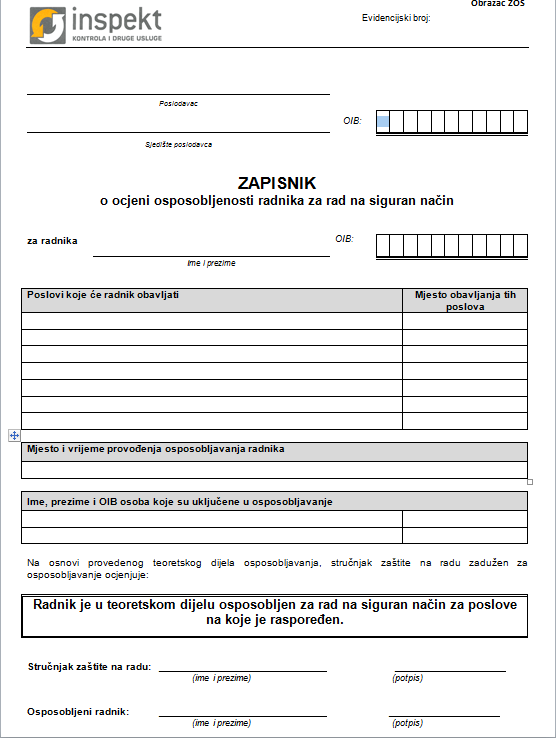 2.  Programi osposobljavanjaZa ostvarenje rada na siguran način potrebno je osigurati određeno ponašanje i stvoriti navike rada na siguran način. Za to su predviđeni slijedeći programi:2.1.  Program O-1 Opći program iz zaštite na radu2.1.1.  Namjena programaProgram je namijenjen osposobljavanju zaposlenika za rad na siguran način, sukladno vrstama i opsegu opasnosti utvrđenih za radno mjesto i potrebe primjene pravila zaštite na radu, koje treba primijeniti kod obavljanja poslova na radnom mjestu. Njihova primjena smanjuje opasnost i sprečava ugrožavanje zdravlja i života zaposlenika.2.1.2.  Cilj programaProgram treba:upoznati zaposlenike s opasnostima i štetnostima, te mogućim ugrožavanjima zdravlja i života zaposlenika kod obavljanja poslova na radnom mjestu,pravilima zaštite na radu koje treba primijeniti radi smanjenja opasnosti i sprečavanje ugrožavanja na radnom mjestu i tijekom rada u Školi.2.1.3.  Teme programaOpće osposobljavanje zaposlenikaStanje zaštite na radu u Školipovrede na radu (lakše, teške, kolektivne, profesionalna oboljenja),analiza povreda na radu radi utvrđivanja opasnosti i štetnosti,ekonomski gubici zbog povreda na radu.Prava, obveze i odgovornosti poslodavca i njegovih ovlaštenika, osoba na rukovodnim mjestima i ostalih zaposlenika prema odredbama Zakona o zaštiti na radu i Pravilnika o zaštiti na radu Zavoda.Organizacija provedbe zaštiteZakonski propisiInterni propisiosposobljavanje zaposlenika za rad na siguran način,primjena pravila zaštite pri radu na strojevima,korištenje osobnih sredstava zaštite,upućuju će sigurnost na radu,poslovi s posebnim uvjetima radapružanje prve i liječničke pomoći,evakuacija i spašavanje.Psihofiziologija radaSklonost ka povredama (imunizacija, senzibilizacija, predisponiranost),posredni faktori koji uzrokuju povredu (fizikalni uvjeti, psihološki uvjeti, organizacija rada),Neposredni faktori koji uzrokuju povrede na raduUčenje i provedba zaštitePonašanjeStvaranje navika i odvikavanjeMotivacija za rad na siguran načinProces učenja i primjene znanja.Funkcijsko osposobljavanjeKauzalni lanacPotencijaliPretvaranje potencijala u energiju i -no, rizici prijelazaOtpornost tijela čovjekaOpasnosti i ugrožavanjaMoguće posljediceOpasnosti djelovanja čovjeka i pravila zaštitePrijenos i dizanje tereta,Kretanje na raduPoložaj na radnom mjestuMehaničke opasnosti i pravila zaštiteOštri i šiljati predmetiGibanja i srazoviOpasnosti od električne energije i pravila zaštiteOpasni naponi i strujeZaštita od dodira dijelova pod naponomOdvođenje energije i osiguračiOpasnosti od opasnih tvari i pravila zaštiteKemijske štetnosti i pravila zaštiteOtrovi i pravila zaštiteŠtetni uvjeti rada i pravila zaštiteOsvjetljenjeMikroklimatski uvjeti,Buka i vibracijeZračenjaOpasnosti od požara i tehnoloških eksplozija s mjerama zaštiteGorenje i uvjeti gorenjePožari i eksplozijeMjere zaštite: prevencija i intervencija2.1.4.  Provedba programa2.1.4.1.  Nastavna pomagalaZa odvijanje uspješne nastave koriste se materijali na računalu projicirani na prikladan način, folije i grafoskop, dijafilm i dijaprojektor, kazete preko videorekordera i televizora i filmovi.2.1.4.2.  Način prijenosa znanjaPrijenos znanja je putem predavanja i praktičnih vježbi. Za pojedina područja se mogu koristiti skripta ili knjige i metode samoobrazovanja.2.1.4.3.  Provjera znanjaProvjera znanja se vrši ispunjavanjem testova i razgovorom.2.2.  Program O-3  Osposobljavanje povjerenika i ovlaštenika 2.2.1.  Namjena programaProgram je namijenjen osposobljavanju ovlaštenika poslodavca i povjerenika zaposlenika u Školi. To su osobe koje su ovlasti dobile temeljem odluke i ugovora o radu ili ovlasti zaposlenika.2.2.2.  Cilj programaProgram treba:prikazati opasnosti i ugrožavanja u Školi,prikazati pravila zaštite i načine primjene,definirati postupke zaštite vezane uz rukovođenje ljudima,upoznati ih s suvremenim pristupima organizacije -.2.2.3.  Teme programaKauzalni lanac i načini djelovanja na sprečavanje nezgoda:potencijali, rizici prijelaza, prijelazne energije,otpornosti tijela čovjeka,opasnosti i štetnosti,štetne posljedice, stanje zaštite u Školi.	Postupci zaštitedjelovanje na opasnost,sprečavanje ugrožavanjatehnička sigurnost,korištenje osobnih sredstava zaštitesigurnost upućivanjem,pravila zaštite na raduosnovna i posebna,propisana i priznata,slijed primjene,proces primjeneOrganizacija provedbe zaštiteZakonski propisiZakon o zaštiti na raduPrateći propisiNormativno reguliranje u Školi.Suvremena organizacijaStatika organiziranjaDinamika organizacijePsihosocijalna organizacijaOrganizacijska kulturaObrazovna organizacijaPosebni zahtjevi glede zaštite na raduosposobljavanje za rad na siguran način,poslovi s posebnim uvjetima rada,osiguranje i korištenje ispravnih sredstava rada,mjere zaštite u radnom prostoru,osobna sredstva zaštite,provedba upućuju sigurnosti,evakuacija i spašavanjeprva i liječnička pomoćisprave, evidencije,provedba internog nadzora.Čovjek-subjekt i objekt zaštiteosnove djelovanja ljudiponašanje,vaga motivacije i motivi,stvaranje navika i odvikavanjeprocesi učenjaprijenos informacijazakon učenja,načini prijenosa informacijadjelovanje na ljudemotivimotivacijepoticajiUnapređenje zaštitestanje zaštiteanalize opasnosti,analize proteklih događanja,pouke u cilju unapređenja.aktivnosti unapređenjaprogramiranje unapređenja,planiranje i terminiranje provedbe zaštite,2.2.4.  Način realizacije2.2.4.1.  Nastavna pomagalaZa odvijanje uspješne nastave koriste se materijali na računalu projicirani na prikladan način, folije i grafoskop, dijafilm i dijaprojektor, kazete preko videorekordera i televizora i filmovi.2.2.4.2.  Način prijenosa znanjaPrijenos znanja je putem predavanja i praktičnih vježbi. Za pojedina područja se mogu koristiti skripta ili knjige i metode samoobrazovanja.2.2.4.3.  Provjera znanjaProvjera znanja se vrši ispunjavanjem testova i razgovorom.Plan i program osposobljavanja za rad na siguran način, je izrađen po programu Tvrtke INSPEKT d.o.o. ustrojen prema sistemu  djelovanja Tehnička škola i prirodoslovna gimnazija R. Bošković Osijek.Tehnička škola i prirodoslovna gimnazija R. Bošković Osijek, Veljača,  2017.                                                                                                           Ravnateljica:                           							Vlasta Opačak Prilog 9.  Katalog poslova zaštiteU katalogu poslova zaštite na radu u ovom Školi navedeni su poslovi koji se po svojoj naravi i značenju ubrajaju u specifične i stručne poslove zaštite na radu. Poslovi uređivanja zaštite na raduPravila o osposobljavanju zaposlenika iz zaštite na radu (osposobljavanje zaposlenika za rad na siguran način, za pružanje prve pomoći, za vođenje evakuacije i spašavanja, osposobljavanje povjerenika zaposlenika i dr.), utvrđivanje programa osposobljavanja (opći, posebni, specifični), utvrđivanje načina osposobljavanja (seminar, samoučenje s konzultacijama), utvrđivanje obrazovne dokumentacije (pisane upute za siguran rad), utvrđivanje provjere znanja (testovi ili dr.) Pravila o poslovima s posebnim uvjetima rada: poslovi s posebnim uvjetima rada (uvjeti, opseg i rokovi pregleda), raspored zaposlenika na poslove s posebnim uvjetima (prvi liječnički pregledi), provjera sposobnosti zaposlenika (periodički liječnički pregledi) Pravila o zaštiti na radu na sredstvima rada: objekti za rad s pripadajućim instalacijama i uređajima (ispitivanja, rokovi, evidencija), strojevi i uređaji (vrste periodičkih pregleda i ispitivanja, rokovi, evidencije ostalih strojeva i uređaja), štetnosti u radnoj okolini (vrste periodičkih ispitivanja prema utvrđenim štetnostima, rokovi, evidencija). opasne radne tvari (rukovanje, skladištenje, evidencija).Pravila o osobnim zaštitnim sredstvima – odnosno nadzor :postupak nabave, postupak zaduživanja radnika (evidencija), (skladištar)korištenje (nadzor), pohrana, održavanje, (zaposlenik )vraćanje, otpisivanje dotrajalih sredstava , (skladištar)Pravila o prvoj pomoći na radu i medicinskoj pomoći: utvrđivanje načina pružanja prve pomoći, utvrđivanje mjesta s opremom (ormarići, nosila, torbe za teren), utvrđivanje načina pružanja medicinske pomoći.Pravila o zaštiti mladeži, žena i zaposlenika smanjenih sposobnosti: zaštita mladeži-malodobnika (očuvanje nesmetanog duševnog i tjelesnog razvitka), zaštita žena (zaštita od rizika koji bi mogli ugroziti funkciju materinstva),. zaštita zaposlenika smanjenih sposobnosti (zaštita od daljnjeg oštećenja zdravlja), zaštita zaposlenika starijih od 60 godinaPlanovi evakuacije i spašavanja: utvrđivanje putova, načina obavještavanja, opreme, vježbe i dr. Elaborat o postavljanju znakova sigurnosti i uputa za siguran rad: utvrđivanje mjesta za postavljanje znakova sigurnosti, znakova općih informacija, uputa za siguran rad, oznaka cjevovoda i drugoPoslovi provedbe zaštite na raduProvedba osposobljavanja za rad na siguran način:provedba osposobljavanja zaposlenikateoretsko osposobljavanjepraktično osposobljavanje izrada nastavne dokumentacijeprovjera znanja zaposlenika ocjena teoretske osposobljenostiocjena praktične osposobljenosti, pribavljanje ispravazapisnik o osposobljenostisvjedodžba o osposobljenosti i iskaznica vođenje evidencija o osposobljenim zaposlenicima.organiziranje različitih promidžbenih akcija kojima se potiče interes za provođenje i unapređivanje zaštite na radu (izložbe, posteri, filmovi)Provedba osposobljavanja za pružanje prve pomoći (provedba uz pomoć ovlaštene stručne - )Provedba osposobljavanja za vođenje evakuacije i spašavanja ( provedba uz pomoć ovlaštene stručne - )Provedba obavještavanja zaposlenika:obavijesti, upute (pisane, usmene), znakovi sigurnosti, znakovi općih obavijesti, pisane upute (upute u obliku knjižica, upute izvješene na zid ili uz stroj), godišnja izvješća poslodavca zaposlenicimaProvedba zaštite zaposlenika koji obavljaju poslove s posebnim uvjetima rada:ugovor sa zdravstvenom organizacijom, izdavanje uputnicapri zapošljavanju u određenim rokovima,pribavljanje liječničkih potvrdaevidencija rokova pregleda Provedba zaštite strojeva i uređaja i radne okoline:.ugovor sa stručnim organizacijama. sudjelovanje pri pregledima i ispitivanjima, . pribavljanje liječničkih potvrdaevidencija rokova pregledaObjekti za raddokumentacija pri izgradnji:građevinska dozvola, dozvola za uporabu objekta, tehnička dokumentacijapostupak i dokumentacija za objekte u uporabi: pregledi i ispitivanja objekata, pregledi i ispitivanja instalacija i uređaja, strojevi i uređaji s povećanim opasnostimadokumentacija pri nabavipostupak i dokumentacija za strojeve i uređaje u uporabipregled i ispitivanje strojeva i uređaja s posebnim opasnostima (zapisnici, isprave, kartoni evidencije, obavijesti inspekciji rada o promjenama na sredstvima radaOstali strojevi i uređaji: pregled i ispitivanje svih strojeva i uređajaRadna okolina:mikroklima, buka, vibracije, opasne radne tvari, organizmi štetni za zdravlje, opasna zračenja, rasvjetapri izgradnji objekta: ispitivanje pri izdavanju dozvole za uporabu objekta, postupak i dokumentacija za ispitivanje radne okoline u uporabi, periodično ispitivanje (zapisnici, isprave, kartoni evidencijeProvedba zaštite na privremenim radilištima: izrada plana uređenja radilišta, obavijest tijelima inspekcije rada, čuvanje propisane dokumentacije, Provedba zaštite od požara, evakuacije i spašavanja: poduzimanje mjera zaštite od požara, nabava i raspored sredstava i opreme za zaštitu od požara, održavanje i ispitivanje sredstava i opreme za zaštitu od požara, osposobljavanje zaposlenika za gašenje požara, organiziranje redovitih vježbi evakuacije i spašavanja.Provedba prve pomoći i medicinske pomoći: organiziranje pružanja prve pomoći, kontrola nabave i raspored sanitetskog materijala, organiziranje pružanja medicinske pomoći Provedba zaštite pri korištenju opasnih radnih tvari: primjena pravila zaštite na radu pri korištenju, odnosno preradi opasnih radnih tvari,. utvrđivanje koncentracije,pakiranje i označavanje.Postupan]e u slučaju ozljede na radu i profesionalne bolesti:Ozljede na radu: zapisnik o ispitivanju ozljede na radu, obavijest u posebnim slučajevima, vođenje evidencije Profesionalne bolesti: zapisnik o nastanku profesionalne bolesti, obavijest o profesionalnoj bolesti, vođenje evidencije, Dostavljanje prijave o ozljedi na radu, Dostavljanje dokumentacije o ozljedi na radu osiguravatelju Dostavljanje godišnjih izvještaja inspekciji rada Izrada analiza ozljeda na radu za poslovodstvoProvedba zaštite nepušača i zabrane uzimanja alkohola:. utvrđivanje prostorija u kojima je pušenje dopušteno (postavljanje znakova), utvrđivanje alkoholiziranosti zaposlenika.Poslovi unutarnjeg nadzora nad primjenom pravila zaštite na radu.U okviru ovog dijela poslova zaštite obuhvaćeno je:Nadzor u radnom prostoruNadzor u radnoj okoliniNadzor nad strojevima i uređajimaNadzor nad opasnim radnim tvarimaNadzor zaposlenika (siguran način rada, uporaba osobnih zaštitnih sredstava)Nadzor zaposlenika (utvrđivanje alkoholiziranosti)Predlaganje postupaka protiv zaposlenika ili voditelja poslova zbog nepoštivanja mjera zaštite na raduPoticanje nadležnih službi da otklanjaju nedostatkeUpisivanje u knjigu nadzora.Poslovi unapređivanja zaštite na raduU okviru tih poslova obavlja se:Stručna pomoć poslodavcu u unapređivanju zaštite na raduPredlaganje optimalnih rješenja prilikom projektiranja, izgradnje ili rekonstrukcije objekta Predlaganje prilikom nabave strojeva, uređaja i osobnih zaštitnih sredstavaPredlaganje prilikom projektiranja tehnološkog postupka u skladu s razvojem tehnologije svezi s ozljedama na radu i profesionalnih bolestiPraćenje i raščlamba podataka u .bolestima te izradi godišnjeg izvješća za potrebe poslodavcaPrikupljanje ostalih podatakaPredlaganje mjera za poboljšanje stanjaPraćenje propisaPoslovi čuvanja isprava, vođenja evidencija i izrada izvještajaČuvanje dokumentacije za objekte za radČuvanje uputa o načinu korištenja strojeva i uređajaČuvanje isprava o obavljenim ispitivanjimaVođenje evidencije o zaposlenicima osposobljenim za rad na siguran načinVođenje evidencija o zaposlenicima raspoređenim na poslove s posebnim uvjetima radaVođenje evidencija o ozljedama na radu i profesionalnim bolestimaVođenje evidencija o opasnim tvarimaIzrada godišnjih izvješća za inspekciju rada i poslovodstvo poduzeća Vođenje propisane knjige nadzora.Poslovi suradnje sa službama i tijelima poslodavcaOpća službaPoslovi suradnje sa stručnim Školama i organizacijamaZavod za zaštitu na radu pri Ministarstvu rada i socijalne skrbiOvlaštene - odnosno trgovačka - za poslove zaštite na raduZdravstvene organizacijeFond mirovinskog i invalidskog osiguranjaOsiguravateljske organizacije i dr.Poslovi suradnje s tijelima inspekcije radaDavanje obavijesti i podatakaPomaganje pri utvrđivanju činjenica o zaštiti na raduDavanje potrebnih obavijesti i podataka o stanju zaštite na raduStavljanje na uvid isprava, dokumentacije i evidencijeIzvještavanje o težim ozljedama na radu i profesionalnim bolestima te o promjenama na strojevima i uređajimaDostava godišnjih izvještajaTehnička škola i prirodoslovna gimnazija R. Bošković Osijek, Veljača,  2017.                                                                                                           Ravnateljica :                           						Vlasta Opačak Prilog 10.  Smjernica o principima delegiranja u organizaciji zaštiteCilj: Utvrđivanje pravila delegiranja prava, obveza i odgovornosti u okviru organizacije zaštite na radu u Školi.Prilog se sastoji iz slijedećih dijelova:Uspostavljanja osnovnih uvjeta za učinkovito delegiranje.Djelokruga djelovanja izvršitelja na radnom mjestu.Nadležnosti rukovoditelja i djelokruga djelovanja.Načina međusobne suradnje izvršitelja pri izradi zajedničkih zadataka.Nepoželjnih postupaka koje treba otklanjati.Uspostavljanje osnovnih uvjeta za učinkovito delegiranjeDelegiranje predstavlja sinonim za prijenos ovlasti, dužnosti i odgovornosti od razine poslodavca prema raznim razinama izvršitelja ili između više na nižu rukovodnu razinu. Uspostava uspješnog delegiranja poslova iz djelokruga zaštite na radu počiva na utvrđivanju po svakom radnom mjestu:Jednoznačnih, realnih, motivirajućih, mjerljivih i ostvarivih ciljeva, koji polaze od ciljeva cijele organizacije zaštite na radu i iz njih proizlazi hijerarhija sve do pojedinih radnih mjesta.Za ostvarivanje ciljeva postavljaju se procesi iz kojih proizlaze poslovi i zadaci, koje oblikuje i utvrđuje sam izvršitelj na radnom mjestu..Izvršitelj je odgovoran za ostvarenje ciljeva i u tom smislu mu se delegiraju prava, obveze i odgovornosti unutar zadanih granica.Svakom izvršitelju se osigurava mogućnost za dodatno osposobljavanje u pogledu ciljeva koje ostvaruje i vlastitog razvoja.Izvršitelj, koji zbog stručnih, zdravstvenih ili psihofizičkih razloga nije u mogućnosti ostvariti postavljeni zadatak ne može biti raspoređen na takovo mjesto. Ako mu rukovoditelj postavi takove naloge, koje suradnik ne može ostvariti, za štetu odgovara rukovoditelj, jer nije zamijenio suradnika.Djelokrug djelovanja izvršitelja na radnom mjestuIzvršitelj snosi odgovornost za izvršenje zadataka vezanih za ciljeve zaštite na radu njegovog radnog mjesta u okviru svojih nadležnosti. Kod zajedničkih poslova sa drugim izvršiteljima dužan je uspostaviti suradnju u opsegu dovoljnom za uspješno realiziranje postavljenih zadataka.U okviru svojih kompetencija, utvrđenih ciljeva i zadataka svaki izvršitelj ima pravo i obvezu da SAMOSTALNO I SAMOINICIJATIVNO radi i donosi odluke u okviru propisanih, priznatih i naređenih mjera zaštite na radu. Pri takovom radu obvezan je uočavati mogućnosti poboljšanja djelovanja i domaćinski se ponašati.Svaki izvršitelj je obvezan informirati svog rukovoditelja o bitnim rezultatima svog djelovanja s područja zaštite na radu, savjetovati se s njime ako naiđe na probleme koji prelaze njegove kompetencije. Savjet ne znači prijenos odgovornosti, već je suradnik i dalje odgovoran za sigurno izvršenje svog zadatka.Izvršitelj je dužan razmotriti svaki dobiveni savjet i na osnovu njega donijeti odluke; za donošenje odluke je sam nadležan.Izvršitelj je dužan pružiti savjet svakome tko to od njega zatraži u okviru suradnikovih znanja, sposobnosti i kompetencija.Nadležnosti rukovoditelja i djelokrug njegovog djelovanjaNadležnost rukovoditelja za delegirane poslove iz područja zaštite na radu prestaje delegiranjem poslova, prava, obveza i odgovornosti nižoj rukovodnoj razini. Rukovoditelj ima slijedeće obveze:Rukovoditelj je odgovoran za izbor i raspored suradnika na mjesta i delegiranje prava, obveza i odgovornosti. Odgovoran je za loš izbor i raspored suradnika, te štetu koja je nastala zbog djelovanja  tog izvršitelja.Rukovoditelj provodi povremenu kontrolu rada kojom utvrđuje kvaliteta i kvantiteta sigurnog rada suradnika metodom uzoraka. Za utvrđivanje kvaliteta, kvantiteta i rezultata sigurnog rada suradnika rukovoditelj periodično obavlja kontrolu uspješnosti po posebnoj metodi.Nije dozvoljeno ulaženje u područje delegiranog rada i odgovornosti s područja zaštite na radu osim u slijedećim slučajevima:ako zbog djelovanja izvršitelja prijeti opasnost za organizacijsku jedinicu, više ljudi, opasnost po život i zdravlje, opasnost od požara ili eksplozije, opasnost od zagađivanja čovjekove okoline;ako u postupku kontrole otkrije nepravilnosti.Obvezan je informirati svoje izvršitelje o svemu što se događa na njegovom području zaštite na radu, a potrebno im je za realizaciju njihovih zadataka.Obvezan je ispuniti svoje obveze prema suradnicima i poduzeti sve mjere da suradnici ispune svoje obveze. Odgovara ako:nije ispunio svoje obveze prema suradnicima, nije definirao ciljeve, potrebne informacije, principe i načine kontrole,nije informirao suradnike o njihovim pravima i obvezama i uvjerio se da su ih razumjeli i prihvatili,nije nadzirao njihov rad,nije provjerio povremenim kontrolama i kontrolama uspješnosti da li njegov suradnik ispunjava svoje obveze,Ne smije ulaziti u područje delegiranog zadatka i donositi odluke. U tom području smije samo savjetovati svog suradnika, na kome je odgovornost  za prihvaćanje ili neprihvaćanje savjeta.Obvezan je iskoristiti primljeni savjet od strane suradnika. Ako to ne učini pa nastane šteta, rukovoditelj odgovara za nastalu štetu.Suradnja kod ostvarenja zajedničkih zadatakaVođenje suradnika principom delegiranja odgovornosti sadrži mnoštvo vodoravnih veza kojima se uspostavlja zajednička suradnja između suradnika u različitim organizacijskim jedinicama. Kolegijalna suradnja zahtijeva međusobno informiranje o različitim uvjetima, događajima ili spoznajama radnog mjesta koje su bitne za izvršitelje na drugom radnom mjestu u svezi zaštite na radu. Za uspješno odvijanje kolegijalne suradnje neophodno je provesti:Koordinaciju između pojedinih suradnika bez utjecaja rukovoditelja. Pri tome su sudionici u koordinaciji ravnopravni.Koordinacija se odvija između mjesta koja imaju točno definirane ciljeve, određene zadatke za ostvarivanje ciljeva, utvrđene kompetencije za rad, definirane odgovornosti za rezultate rada i granice djelovanja.Sudionik u koordinaciji nije pretpostavljen drugom sudioniku i zbog toga:nije nadležan da kolegi upute niti je obvezan provoditi njihove,nema pravo kontrolirati kolegu u izvršenju njegovih zadataka već zamoliti za potrebne obavijesti i informacije,ako uoči mogućnost racionalizacije na drugom mjestu ili mogućnost nastanka opasnosti sa štetnim posljedicama iz područja zaštite na radu, mora o tome obavijestiti svog kolegu, pružiti mu savjet ili uputu,je dužan u okviru svoje kvalifikacije i nadležnosti pružiti sve informacije za koje je zamoljen od drugog suradnika.Nepoželjni postupci koje treba otklanjatiNepovoljni postupci najčešće nastaju u odnosima između rukovoditelja i izvršitelja ili među izvršitelja. Za uspješno rukovođenje neophodno je izbjeći nepoželjne postupke.Suradnik nije obvezan uskladiti svoje mišljenje sa mišljenjem rukovoditelja, i u tu svrhu prikupljati informacije od tajnice i drugih osoba. Samostalnost mišljenja i djelovanja unutar postavljenih ciljeva i zadataka, za koje donosi odluke i snosi odgovornost je osnovno pravo i dužnost svakog izvršitelja.Rukovoditelj je dužan da sasluša suradnika bez prekidanja i unošenja protuargumenata, čime se otežava ili sprječava iznošenje osobnih stavova, smanjuje koncentracija i motiv za davanje savjeta.Prilikom međusobnih izmjena informacija nije dozvoljeno vrednovanje prijedloga izjavama "dobro" ili "izvanredno" ili "nemoguće" ili "kako ste mogli doći na tu pomisao". Na taj način se suradnik potiskuje u obranu, a rukovoditelj umjesto pomoćnika dobiva suparnika.Tehnička škola i prirodoslovna gimnazija R. Bošković Osijek, Veljača,  2017.                                                                                                           Ravnateljica                            							Vlasta Opačak Prilog 11.  Isprave, evidencije i izvješća iz zaštite na radu.Navodi se popis isprava, evidencija i izvještaja koji se vode u Školi:Osposobljavanje iz zaštite na raduZapisnik o provjeri osposobljenosti radnika za rad na siguran načinObrazac za ocjenjivanje praktične osposobljenosti za rad na siguran načinEvidencijski karton o osposobljenosti radnika za rad na siguran način  (obrazac EK-1)Zapisnik o provjeri osposobljenosti zaposlenika za pružanje prve pomoćiEvidencijski karton o osposobljavanju zaposlenika za pružanje prve pomoćiPoslovi s posebnim uvjetima radaUpisnik o poslovima s posebnim uvjetima radaUputnica za utvrđivanje radne sposobnosti radnika  (obrazac RO-1)Uputnica za provjeru radne sposobnosti radnika na poslovima s posebnim uvjetima rada  (obraz. RO-2)Uvjerenje o radnoj sposobnosti radnika   (obrazac  RO-3)Karton zdravstvenog pregleda radnika   (odnosi se na rad s PUR)Evidencijski karton o radniku raspoređenom na poslove s posebnim uvjetima rada. (obrazac EK-2)Osobna zaštitna sredstvaUpisnik o poslovima koji se moraju obavljati uz uporabu OZSUpisnik zaduženja OZSUtvrđivanje alkoholiziranosti zaposlenikaZapisnik o utvrđivanju alkoholiziranosti zaposlenika  (prilog u pravilniku)Ozljede na radu i profesionalne bolestiZapisnik o ispitivanju ozljede na radu  (obrazac ER-)Obavijest o događaju na radu koji je izazvao smrt, težu ozljedu, kao i ozljedu dvaju ili više zaposlenika, neovisno o težini ozljede  (obrazac OIR-1)Zapisnik o nastanku profesionalne bolesti  (obrazac ER-3 BO)Obavijest o profesionalnoj bolesti zaposlenika na radu   (obrazac OIR-2)Evidencijski karton zaposlenika koji su se na radu ozlijedili te o zaposlenicima koji su na radu oboljeli.(obrazac  EK-3)Godišnji izvještaj o ozljedama i profesionalnim bolestima zaposlenika na radu  (obrazac GI)Prijava o ozljedi na radu  (obrazac ER-3)Proračun troškova (cijena) ozljede na raduZaštita na sredstvima radaPeriodička ispitivanja na objektima:Zapisnik o pregledu i ispitivanju gromobranskih instalacija   (prilog u pravilniku)Revizione knjige.  (prilog u pravilniku)Periodička ispitivanja strojeva i uređaja:Zapisnik o ispitivanju strojeva i uređaja s povećanim opasnostima  ( obrazac ZP-OR)Uvjerenje o ispitivanju strojeva i uređaja s povećanim opasnostimaEvidencijski karton o ispitivanju oruđa za rad s povećanim opasnostima  (obrazac EK-4)Kontrolna knjiga skele  (U koliko ima potrebe za istom)Obavijest o promjeni na sredstvu rada   (obrazac OIR-3)Obavijest o početku izvođenja radova na privremenom radilištu   (obrazac OIR-4)Periodička ispitivanja radnog okolišaZapisnik o ispitivanju  radnog okoliša (obrazac ZP-RO)Uvjerenje o ispitivanju radnog okoliša ,  (u prilogu pravilnika)Evidencijski karton o ispitivanju radne okoline.  (obrazac EK-5)Dokumentacija stručnjaka za zaštitu na raduKnjiga nadzora iz područja zaštite na radu  (istu potrebno ustrojiti)Dokumentacija povjerenika zaposlenika za zaštitu na raduDnevnik rada povjerenika zaposlenika za zaštitu na radu.Potrebno sačiniti Zapisnik u koliko ima više povjerenika)Legenda:  Dolje navedeni obrasci su od  IPROZ ZagrebEK-1 Evidencijski karton o osposobljenosti radnika za rad na siguran način.EK-2 Evidencijski karton o radniku raspoređenom na poslove s posebnim uvjetima rada.EK-3 Evidencijski karton radnika koji su se na radu povrijedili te o radnicima koji su na radu oboljeli.EK-4 Evidencijski karton o ispitivanju oruđa za rad s povećanim opasnostima.EK-5 Evidencijski karton o ispitivanju radne okoline.Obrazac RO-1 Uputnica za utvrđivanje radne sposobnosti zaposlenika.Obrazac RO-2 Uputnica za provjeru radne sposobnosti zaposlenika na poslovima s posebnim uvjetima rada.Obrazac RO-3 Uvjerenje o radnoj sposobnosti zaposlenika.OIR-1 Obavještenje o događaju na radu koji je izazvao smrt,težu povredu dvaju ili više radnika,neovisno o             težini povrede.OIR-2 Obavještenje o profesionalnom oboljenju radnika na radu.OIR-3 Obavještenje o promjeni na sredstvu rada.OIR-4 Obavještenje o početku izvođenja radova na privremenom radilištu.Obrazac ER-3 BO Zapisnik o nastanku profesionalne bolesti.Obrazac ER- Zapisnik o ispitivanju ozljede na radu.Obrazac ER-8 Prijava o ozljedi na radu.ZP-OR Zapisnik o ispitivanju strojeva i uređaja s povećanim opasnostima (oruđa za rad).ZP-RO Zapisnik o ispitivanju radnog okoliša.GI Godišnji izvještaj o povredama i profesionalnim oboljenjima radnika na radu.Priloženi Obrasci: Tvrtke  Inspekt d.o.o.Zapisnik o provjeri osposobljenosti radnika za rad na siguran način.Zapisnik o provjeri osposobljenosti radnika za pružanje prve pomoći.Upisnik o poslovima s posebnim uvjetima rada.Upisnik o poslovima koji se moraju obavljati uz uporabu osobnih zaštitnih sredstava.Proračun troškova,ozljede na radu.Knjiga nadzora iz područja ZNRTehnička škola i prirodoslovna gimnazija R. Bošković Osijek, Veljača,  2017.			  Ravnateljica:                            							Vlasta OpačakZnakLokacijaMjesto postavljanjaPristup na lokacijuuvjeti ulaskaTehnička škola i prirodoslovna gimnazija R. Bošković OsijekUlaz na lokaciju škole,Ograničenje brzine 20km/hZnakObjektMjesto postavljanjaZabrana pušenja i otvorenog plamena  ZA – 1A  ZA – 2ATehnička škola i prirodoslovna gimnazija R. Bošković OsijekGlavna ulazna vrata u prostorije - na svim lokacijamaZnakObjektMjesto postavljanjaOpasnost od električnog udara  OP – 7ATehnička škola i prirodoslovna gimnazija R. Bošković OsijekElektrorazdijelni zidni ormariOpasnost od požara i eksplozijeOP – 15ATehnička škola i prirodoslovna gimnazija R. Bošković OsijekNa limeni ormarZnakObjektMjesto postavljanjaEvakuacijski putovi IN – 3AIN-4ATehnička škola i prirodoslovna gimnazija R. Bošković OsijekZidovi evakuacijskih putevaZnakMjesto postavljanjaOT – 1A, OT – 2A, OT – 3A, OT – 4A, OT – 5A, OT – 6A, OT – 7A, OT – 8ANa prostore u kojima se skladište opasne tvari-frizerska učionica, fotografska radionicaRed.brojNaziv uputePropis Mjesto postavljanjaUpute za siguran rad pri radu sa mehaničkim električnim uređajima na kojima se ne mogu otkloniti mehaničke opasnostiupute za rukovanje i rad na siguran način izdane od proizvođača uređajaNa samom stroju ili u njegovoj neposrednoj blizini u slučaju da je tehnologija rada takva da može doći do težih ozljeda radnikaUpute te za postupanje u slučaju nesreće s opasnim kemikalijama (čl.3, čl.18 i čl. 22. Pravilnika)Pravilnik o posebnim uvjetima koje moraju ispunjavati pravne osobe koje se bave proizvodnjom, prometom ili korištenjem opasnih kemikalije te o uvjetima koje moraju ispunjavati pravne ili fizičke osobe koje obavljaju promet na malo ili koriste opasne kemikalije (NN br. 68/07)Na zidu prostorije gdje se koriste opasne kemikalijetekstualno objašnjenje R i S obavijesti (čl. 18. Pravilnika)Pravilnik o posebnim uvjetima koje moraju ispunjavati pravne osobe koje se bave proizvodnjom, prometom ili korištenjem opasnih kemikalije te o uvjetima koje moraju ispunjavati pravne ili fizičke osobe koje obavljaju promet na malo ili koriste opasne kemikalije (NN br. 68/07)Na zidu prostorije gdje se koriste opasne kemikalijeR. brojR. brojNaziv strojaOznaka uputeOznaka uputeMjesto postavljanja1.1.///Uz shemu u kotlovnici2.2.Ulazna vrataRed. br.Radno mjestoObrazloženjeSuradnik u nastavi – grafičar Čl. 3. točka 1. Pravilnika*Profesor kemijeSuradnik u nastavi- laboratorijske vježbeČl. 3. Točka 19. Pravilnika* i odredbe Zakona o kemikalijama (NN br. 150/05)Domar Članak 3. Točka 1. i 2. Pravilnika*Radna mjesta s računalomČl. 10.Pravilnika o sigurnosti i zaštiti zdravlja pri radu sa računalom (NN br. 69/05)SpremačicaČl.3. točka 17. Pravilnika*Red. brojNaziv radnog mjestaVrsta osobnog zastitnog sredstvaDomar- kapa radna- zastitne naocale s bočnom zaštitom - zaštitne rukavice za zaštitu od mehaničkih opasnosti - zastitne cipele, protuklizni potplat- radno odijelo dvodijelno ili jednodijelno - vjetrovka s uloskom za zastitu od hladnoceSpremačica- rukavice gumene za domaćinstvo - cipele radne, ortopedske - kuta radnaProfesor ( rad u laboratoriju )- kuta radna Profesor tjelesne i zdravstvene kulture- trenirka - dres - patikeSuradnik u nastavi – laboratorijske  vježbe- zaštitne naočale prozirne- zaštitne rukavice otporne na kemikalije koje se koriste - kuta radna - pregača od PVC ( po potrebi )Stručni učitelj -kozmetičar- cipele radne, ortopedske- kuta radnaStručni učitelj u grafičkim usmjerenjima- cipele radne, protuklizni potplat - kuta radnaSuradnik u nastavi - grafike- zaštitne naočale s bočnom zaštitom, prozirne ( po potrebi ) - zaštitne rukavice za zaštitu od mehaničkih opasnosti, - cipele radne, protuklizni potplat- kuta radnaRed. BrojNaziv opasne tvariGVIGVIGVIKGVIKGVIToksikoloska svojstvaToksikoloska svojstvaRed. Brojppmmg/m3mg/m3ppmmg/m3Aceton50012101210XiXiAluminij u prahu--10(EU), 4(R )10(EU), 4(R )Amonijev klorid101020XnXnAnilin114K, T, NK, T, NBarijev kloridBenzen0,50,5TTDietileter100308308200616F+, XnF+, XnElementarna ziva--Etanol100019001900-FFFormaldehid22,52,522,5TTFosfatna kiselina112C, EUC, EUJod0,11,1Xn, NXn, NKalijev permanganat55O, Xn, NO, Xn, NKalijev hidroksid55-EUEUKobaltov nitrat-0,10,1-T, NT, NKloroform21010-EU, K, XnEU, K, XnKsilen50221221100442EU, K, XnEU, K, XnMetanol200260260-EU**, K, F, TEU**, K, F, TMravlja kiselina599-EU**, CEU**, CManganov(II)sulfat0,50,5-21.Manganov(II)nitrat-0,50,5-Natrijev hidroksid-2CNatrijev nitrat---Nitratna kiselina112,6EU**, O, COctena kiselina1025--EU, COlovo(II)nitrat0,15EU0, T, NRezorcinol1046202092EU**, K, Xn, NSumporna kiselina13CSrebrov nitrat0,01 UEU**Toluen50192100100384EU**, K, F, XnŽeljezo-soli (kao Fe)-122Živa anorgansi spojevi0,05-Redni brojTehnička škola i prirodoslovna gimnazija R. Bošković OsijekPotreba ispit.Uredi gdje su radna mjesta s računalomRasvjeta, buka, mikroklimaUčionice, učionice za kemijske vježbeRasvjeta, buka, mikroklimaBrNaziv opreme, proizvođač, tip, tvornički brojLokacija opremeNaziv:	STROJ ZA KOPIRANJEProizvođač:	KOPIR RAMA	Tip:	-Tvornički broj:	-	Identifikacijska oznaka:	5/1Tehnološka škola i prirodoslovna gimnazijaR. Bošković OsijekNaziv:	STROJ ZA PREŠANJE PAPIRAProizvođač:	KARL TRANKEN	Tip:	BPTvornički broj:	28159	Identifikacijska oznaka:	5/2Tehnološka škola i prirodoslovna gimnazijaR. Bošković OsijekNaziv:	REZAČI STROJProizvođač:	ADAST	Tip:	MM80-3Tvornički broj:	5150585	Identifikacijska oznaka:	5/3Tehnološka škola i prirodoslovna gimnazijaR. Bošković OsijekNaziv:	STROJ ZA MEKI UVEZ KNJIGAProizvođač:	SINTESI	Tip:	2000Tvornički broj:	-	Identifikacijska oznaka:	5/4Tehnološka škola i prirodoslovna gimnazijaR. Bošković OsijekNaziv:	TRAKTORSKA KOSILICAProizvođač:	MTD	Tip:	SPIDER 91 SDTvornički broj:	13D1452B676	Identifikacijska oznaka:	5/5Tehnološka škola i prirodoslovna gimnazijaR. Bošković OsijekNaziv:	MOTORNA KOSILICAProizvođač:	BRIGGS & STRATTON	Tip:	GUTBRODTehnološka škola i prirodoslovna gimnazijaR. Bošković OsijekBroj uvjerenjaDatumObjekt s instalacijamaBroj mjestaU-31-1546-3-16.23.05.2016.Tehnološka škola i prirodoslovna gimnazija R. Bošković Osijek21DatumObjekt s instalacijamaBroj mjesta25.05.2015.Tehnološka škola i prirodoslovna gimnazijaR. Bošković Osijek358 (utičnica)DatumNaziv građevine - gromobraniBroj spustova20.05.2015.Tehnološka škola i prirodoslovna gimnazijaR. Bošković Osijek19ŠifraNazivNamjena programaO-1Opći program iz zaštite na raduSvi radniciO-3Osposobljavanje ovlaštenika i povjerenikaOvlaštenici i povjereniciP-1Osposobljavanje iz zaštite od požaraSvi radniciO-6Osposobljavanje za evakuaciju i spašav.Voditelji za evakuaciju i spašavanjeO-10Osposobljavanje za rad na računaluDjelatnici koji provode za računalom više od 4 sataPP-1Osposobljavanje za pružanje prve pomoćiOvlašteni za pružanje prve pomoći